Nejúspěšnější sezona klánovických nadějíPo letech tvrdé práce se podařilo děti z klánovických kurtů dostat mezi nejlepší v Praze a celé České republice. Na celostátních turnajích Českého tenisového svazu se v letošním roce pokoušelo získat body do žebříčku mnoho našich hráčů. Nejlepší výsledky mají hráči v kategorii mladších žáků (10-12 let). Tento rok se k nim přidají děti z velmi silného ročníku 2009 a v mladších žácích bude v našem oddíle velmi silná konkurence, která je základem pro úspěšný klub. Nejlepšího umístění a skvělý úspěch měla v letošní sezoně hráčka Ellen Katzerová (r.n.2007), která uhrála 35 bodů a skončila na skvělém 8.místě v Praze a 11.místě v celé České republice ve svém ročníku. Další skvělý výsledek měla Elen Hladká (r.n.2007), která nasbírala 25 bodů a skončila na 25.místě v republice ve svém ročníku a Lucie Chlubnová (r.n.2008), která vybojovala 15 bodů a ve svém ročníku byla na 23.místě celostátního žebříčku.V kategorii mladší žáci dosáhl úžasného umístění Daniel Rat (r.n.2008) s 20 body a skvělým 26. místem na celostátním žebříčku ve svém ročníku.O závodní tenis je v našem klubu čím dál větší zájem. Zásluhu na tom má i trenérský tým sestavený výhradně z bývalých velmi dobrých hráčů, kteří ambiciózním dětem dokáží předat cenné zkušenost v přípravě na turnaje. Jsme velmi rádi, že úroveň klánovických hráčů jde každým rokem nahoru a už se těšíme na příští sezonu. Držíme všem palce a doufáme, že se budou i nadále zlepšovat.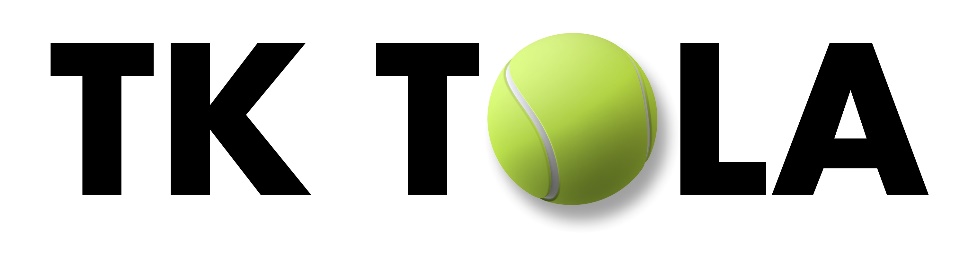 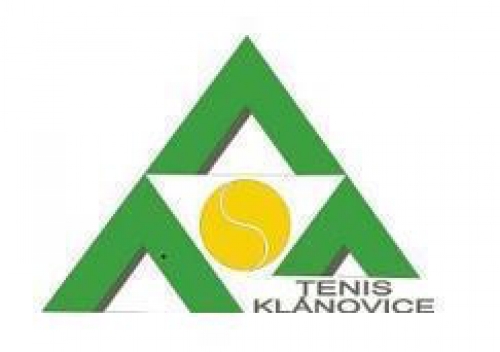 Přehled všech závodních hráčů Tenis Klánovice a jejich výsledky:	Mladší žáci:Rat Daniel - 20 bodůHromek Adrian - 15 bodůHromek Patrik - 12 bodůVedral Tomáš - 9 bodůMarci Artemij - 4 bodyRepčík Vincent - 4 bodyMachalický Jan - 3 body	Mladší žákyně:Katzerová Ellen- 35 bodůHladká Elen - 25 bodůDostálová Lucie – 15 bodůChlubnová Lucie – 15 bodůExnerová Ella – 6 bodůVrbová Natálie – 4 body	Starší žáci:Rat Adam - 12 bodů	Dorostenci:Novák Vojtěch- 6 bodůDostálová Markéta - 6 bodůChlubnová Eliška - 3 body	Dospělí:Nováková Kateřina - 4 body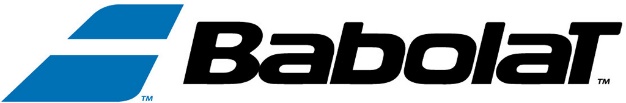 